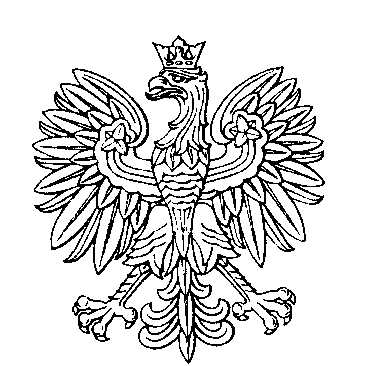 OBWODOWA KOMISJA WYBORCZA NR 11w gminie ZiębiceSKŁAD KOMISJI:Przewodniczący	Dorota Katarzyna BuckaZastępca Przewodniczącego	Mariola Bożena PędziwiatrCZŁONKOWIE: